								Potvrzuji přijetí objednávky č. OBJ/811800118/2018								David Holoubek								Husova 526, Nová Včelnice								23.7.2018ObjednatelObjednatelIČO:IČO:70878854DIČ: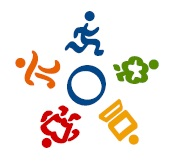 Základní škola Jihlava, Křížová 33, příspěvková organizaceZákladní škola Jihlava, Křížová 33, příspěvková organizaceZákladní škola Jihlava, Křížová 33, příspěvková organizaceZákladní škola Jihlava, Křížová 33, příspěvková organizaceZákladní škola Jihlava, Křížová 33, příspěvková organizaceZákladní škola Jihlava, Křížová 33, příspěvková organizaceZákladní škola Jihlava, Křížová 33, příspěvková organizaceZákladní škola Jihlava, Křížová 33, příspěvková organizaceZákladní škola Jihlava, Křížová 33, příspěvková organizaceZákladní škola Jihlava, Křížová 33, příspěvková organizaceZákladní škola Jihlava, Křížová 33, příspěvková organizaceZákladní škola Jihlava, Křížová 33, příspěvková organizaceZákladní škola Jihlava, Křížová 33, příspěvková organizaceKřížová 1367/33Křížová 1367/33Křížová 1367/33Křížová 1367/33Křížová 1367/33Křížová 1367/33Křížová 1367/33Křížová 1367/33586  01  Jihlava586  01  Jihlava586  01  Jihlava586  01  Jihlava586  01  Jihlava586  01  JihlavaDodavatelDodavatelIČO:69560382DIČ:CZ7501091488David HoloubekDavid HoloubekDavid HoloubekDavid HoloubekDavid HoloubekDavid HoloubekBankovní spojeníBankovní spojeníHusova 526Husova 526Husova 526Husova 526Husova 526Husova 526Číslo účtuČíslo účtu1466077389/08001466077389/08001466077389/08001466077389/08001466077389/0800Nová VčelniceNová VčelniceNová VčelniceNová VčelniceNová VčelniceNová Včelnice378  42  Nová Včelnice378  42  Nová Včelnice378  42  Nová Včelnice378  42  Nová Včelnice378  42  Nová Včelnice378  42  Nová VčelniceObjednáváme:Objednáváme:Objednáváme:Malířské a natěračské práceMalířské a natěračské práceMalířské a natěračské práceMalířské a natěračské práceMalířské a natěračské práceMalířské a natěračské práceMalířské a natěračské práceMalířské a natěračské práceMalířské a natěračské práceMalířské a natěračské práceMalířské a natěračské práceMalířské a natěračské prácePřípravné práce - olepení, zakrytí, úklid
Opravy poškozených podkladů - oškrábání, štukování tmelení, izolace
Penetrační nátěry - 170 m2
Interiérové malby:
bílé otěruvzdorné malby, bílé paropropustné malby, tónované malby - dle skutečných metrů
Nátěry soklů
Nátěry pracovních stolů z dílen školy.

Dle cenové nabídky ze dne 29.5.2018 – Předpokládaná cena 130.670,- Kč bez DPH.Přípravné práce - olepení, zakrytí, úklid
Opravy poškozených podkladů - oškrábání, štukování tmelení, izolace
Penetrační nátěry - 170 m2
Interiérové malby:
bílé otěruvzdorné malby, bílé paropropustné malby, tónované malby - dle skutečných metrů
Nátěry soklů
Nátěry pracovních stolů z dílen školy.

Dle cenové nabídky ze dne 29.5.2018 – Předpokládaná cena 130.670,- Kč bez DPH.Přípravné práce - olepení, zakrytí, úklid
Opravy poškozených podkladů - oškrábání, štukování tmelení, izolace
Penetrační nátěry - 170 m2
Interiérové malby:
bílé otěruvzdorné malby, bílé paropropustné malby, tónované malby - dle skutečných metrů
Nátěry soklů
Nátěry pracovních stolů z dílen školy.

Dle cenové nabídky ze dne 29.5.2018 – Předpokládaná cena 130.670,- Kč bez DPH.Přípravné práce - olepení, zakrytí, úklid
Opravy poškozených podkladů - oškrábání, štukování tmelení, izolace
Penetrační nátěry - 170 m2
Interiérové malby:
bílé otěruvzdorné malby, bílé paropropustné malby, tónované malby - dle skutečných metrů
Nátěry soklů
Nátěry pracovních stolů z dílen školy.

Dle cenové nabídky ze dne 29.5.2018 – Předpokládaná cena 130.670,- Kč bez DPH.Přípravné práce - olepení, zakrytí, úklid
Opravy poškozených podkladů - oškrábání, štukování tmelení, izolace
Penetrační nátěry - 170 m2
Interiérové malby:
bílé otěruvzdorné malby, bílé paropropustné malby, tónované malby - dle skutečných metrů
Nátěry soklů
Nátěry pracovních stolů z dílen školy.

Dle cenové nabídky ze dne 29.5.2018 – Předpokládaná cena 130.670,- Kč bez DPH.Přípravné práce - olepení, zakrytí, úklid
Opravy poškozených podkladů - oškrábání, štukování tmelení, izolace
Penetrační nátěry - 170 m2
Interiérové malby:
bílé otěruvzdorné malby, bílé paropropustné malby, tónované malby - dle skutečných metrů
Nátěry soklů
Nátěry pracovních stolů z dílen školy.

Dle cenové nabídky ze dne 29.5.2018 – Předpokládaná cena 130.670,- Kč bez DPH.Přípravné práce - olepení, zakrytí, úklid
Opravy poškozených podkladů - oškrábání, štukování tmelení, izolace
Penetrační nátěry - 170 m2
Interiérové malby:
bílé otěruvzdorné malby, bílé paropropustné malby, tónované malby - dle skutečných metrů
Nátěry soklů
Nátěry pracovních stolů z dílen školy.

Dle cenové nabídky ze dne 29.5.2018 – Předpokládaná cena 130.670,- Kč bez DPH.Přípravné práce - olepení, zakrytí, úklid
Opravy poškozených podkladů - oškrábání, štukování tmelení, izolace
Penetrační nátěry - 170 m2
Interiérové malby:
bílé otěruvzdorné malby, bílé paropropustné malby, tónované malby - dle skutečných metrů
Nátěry soklů
Nátěry pracovních stolů z dílen školy.

Dle cenové nabídky ze dne 29.5.2018 – Předpokládaná cena 130.670,- Kč bez DPH.Přípravné práce - olepení, zakrytí, úklid
Opravy poškozených podkladů - oškrábání, štukování tmelení, izolace
Penetrační nátěry - 170 m2
Interiérové malby:
bílé otěruvzdorné malby, bílé paropropustné malby, tónované malby - dle skutečných metrů
Nátěry soklů
Nátěry pracovních stolů z dílen školy.

Dle cenové nabídky ze dne 29.5.2018 – Předpokládaná cena 130.670,- Kč bez DPH.Přípravné práce - olepení, zakrytí, úklid
Opravy poškozených podkladů - oškrábání, štukování tmelení, izolace
Penetrační nátěry - 170 m2
Interiérové malby:
bílé otěruvzdorné malby, bílé paropropustné malby, tónované malby - dle skutečných metrů
Nátěry soklů
Nátěry pracovních stolů z dílen školy.

Dle cenové nabídky ze dne 29.5.2018 – Předpokládaná cena 130.670,- Kč bez DPH.Přípravné práce - olepení, zakrytí, úklid
Opravy poškozených podkladů - oškrábání, štukování tmelení, izolace
Penetrační nátěry - 170 m2
Interiérové malby:
bílé otěruvzdorné malby, bílé paropropustné malby, tónované malby - dle skutečných metrů
Nátěry soklů
Nátěry pracovních stolů z dílen školy.

Dle cenové nabídky ze dne 29.5.2018 – Předpokládaná cena 130.670,- Kč bez DPH.Přípravné práce - olepení, zakrytí, úklid
Opravy poškozených podkladů - oškrábání, štukování tmelení, izolace
Penetrační nátěry - 170 m2
Interiérové malby:
bílé otěruvzdorné malby, bílé paropropustné malby, tónované malby - dle skutečných metrů
Nátěry soklů
Nátěry pracovních stolů z dílen školy.

Dle cenové nabídky ze dne 29.5.2018 – Předpokládaná cena 130.670,- Kč bez DPH.Přípravné práce - olepení, zakrytí, úklid
Opravy poškozených podkladů - oškrábání, štukování tmelení, izolace
Penetrační nátěry - 170 m2
Interiérové malby:
bílé otěruvzdorné malby, bílé paropropustné malby, tónované malby - dle skutečných metrů
Nátěry soklů
Nátěry pracovních stolů z dílen školy.

Dle cenové nabídky ze dne 29.5.2018 – Předpokládaná cena 130.670,- Kč bez DPH.Přípravné práce - olepení, zakrytí, úklid
Opravy poškozených podkladů - oškrábání, štukování tmelení, izolace
Penetrační nátěry - 170 m2
Interiérové malby:
bílé otěruvzdorné malby, bílé paropropustné malby, tónované malby - dle skutečných metrů
Nátěry soklů
Nátěry pracovních stolů z dílen školy.

Dle cenové nabídky ze dne 29.5.2018 – Předpokládaná cena 130.670,- Kč bez DPH.Přípravné práce - olepení, zakrytí, úklid
Opravy poškozených podkladů - oškrábání, štukování tmelení, izolace
Penetrační nátěry - 170 m2
Interiérové malby:
bílé otěruvzdorné malby, bílé paropropustné malby, tónované malby - dle skutečných metrů
Nátěry soklů
Nátěry pracovních stolů z dílen školy.

Dle cenové nabídky ze dne 29.5.2018 – Předpokládaná cena 130.670,- Kč bez DPH.V  JihlavěV  JihlavěDne:23.07.2018Vyřizuje:Mgr. Jana Nováková Hotařová, ředitelka školyTelefon:567 302 990E-mail:ekonomka.skoly@zskrizova.czPotvrzenou objednávku vraťte na výše uvedenou adresuPotvrzenou objednávku vraťte na výše uvedenou adresu